Дата:19.12.2020.Группа:19-ЭК-2д Наименование дисциплины: ЭОППрактическое занятие № 2 Изучение НПА по рациональному природопользованию окружающей среды ( ФЗ «Об охране окружающей среды»).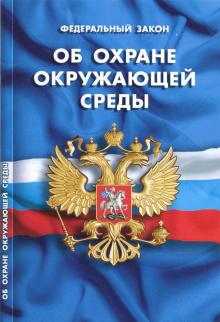 Экологическое право - совокупность эколого-правовых норм (правил поведения), регулирующих общественные (экологические) отношения в сфере взаимодействия общества и природы с целью охраны окружающей природной среды, предупреждения вредных экологических последствий, оздоровления и улучшения качества окружающей человека природной среды. Соблюдение правил (норм), в том числе экологических, обеспечивается государством в принудительном порядке.
Источниками экологического права, образующими экологическое законодательство Российской Федерации, являются следующие правовые документы: 1) Конституция РФ; 2) законы и иные нормативные акты РФ и субъектов РФ в области природопользования и охраны окружающей среды; 3) Указы и распоряжения Президента РФ и постановления Правительства РФ; 4) нормативные акты министерств и ведомств; 5) нормативные решения органов местного самоуправления.1. Конституция Российской Федерации (1993 г.) провозглашает права граждан на землю и другие природные ресурсы, на благоприятную окружающую среду (экологическую безопасность), на возмещение ущерба, причиненного его здоровью, на участие в экологических организациях и общественных движениях, на получение информации о состоянии окружающей природной среды и мерах по ее охране. Одновременно Конституция РФ устанавливает обязанности граждан соблюдать требования природоохранного законодательства, принимать участие в охране окружающей природной среды, повышать уровень знаний о природе и экологическую культуру. Конституция РФ также определяет организационные и контрольные функции высших и местных органов власти по рациональному использованию и охране природных ресурсов.2. Законы и иные нормативные акты РФ и субъектов РФ в области природопользования и охраны окружающей природной среды.Федеральный закон "Об охране окружающей среды" (2002 г.) лежит в основе природоохранного законодательства РФ. Задачами природоохранного законодательства Российской Федерации являются регулирование отношений в сфере взаимодействия общества и природы с целью сохранения природных богатств и естественной среды обитания человека, предотвращения экологически вредного воздействия хозяйственной и иной деятельности, с целью оздоровления и улучшения качества окружающей природной среды, укрепления законности и правопорядка в интересах настоящего и будущих поколений людей.Настоящий закон охватывает все аспекты природопользования и охраны окружающей среды и нормы других законов в области охраны окружающей среды не должны противоречить Конституции РФ и Федеральному закону РФ "Об охране окружающей среды".Закон включает 16 глав: общие положения (гл. I); основы управления в области охраны окружающей среды (гл. II); права и обязанности граждан, общественных и иных некоммерческих организаций (гл. III); экономическое регулирование (гл. IV); нормирование (гл. V); оценка воздействий на окружающую среду и экологическая экспертиза (гл. VI); требования в области охраны окружающей среды при осуществлении хозяйственной и иной деятельности (гл. VII); зоны экологического бедствия, зоны чрезвычайных ситуаций (гл. VIII); природные объекты, находящиеся под особой охраной (гл. IX); государственный мониторинг окружающей среды (гл. X); контроль в области охраны окружающей среды (экологический контроль) (гл. XI); научные исследования (гл. XII); основы формирования экологической культуры (гл. XIII); ответственность за нарушение законодательства (гл. XIV); международное сотрудничество (гл. XV ); заключительные положения (гл. XVI).Федеральный закон "Об экологической экспертизе" (1995 г.) регулирует отношения в области экологической экспертизы, направлен на реализацию конституционного права граждан Российской Федерации на благоприятную окружающую среду посредством предупреждения негативных воздействий хозяйственной и иной деятельности на окружающую природную среду и предусматривает в этой части реализацию конституционного права субъектов Российской Федерации на совместное с Российской Федерацией ведение вопросов охраны окружающей среды и обеспечение экологической безопасности.Федеральный закон "Об особо охраняемых природных территориях" (1995 г.) регулирует отношения в области организации, охраны и использования особо охраняемых природных территорий в целях сохранения уникальных и типичных природных комплексов и объектов, достопримечательных природных образований, объектов растительного и животного мира, их генетического фонда, изучения естественных процессов в биосфере и контроля за изменением ее состояния, экологического воспитания населения.Закон РФ "об охране атмосферного воздуха" (1999 г.) устанавливает правовые основы охраны атмосферного воздуха. Атмосферный воздух является жизненно важным компонентом окружающей природной среды, неотъемлемой частью среды обитания человека, растений и животных. Важнейшими общими мероприятиями охраны воздушного бассейна названы установление нормативов предельно допустимых концентраций (ПДК) и предельно допустимых выбросов (ПДВ), а также платы за выбросы в атмосферу загрязняющих веществ.Закон РФ "О радиационной безопасности населения" (1995 г.) определяет правовые основы обеспечения радиационной безопасности населения в целях охраны его здоровья. Он провозглашает принцип приоритета здоровья человека и окружающей природной среды при практическом использовании и эксплуатации объектов ионизирующих излучений. В случае радиационной аварии Закон гарантирует возмещение ущерба здоровью и имуществу граждан. Законом устанавливается также компенсация за повышенный риск, связанный с проживанием вблизи ядерных и радиационных установок, в виде улучшения социально-бытовых условий населения и др.Закон РФ "Об отходах производства и потребления" (1998 г.) определяет правовые основы обращения с отходами производства и потребления в целях предотвращения их вредного воздействия на здоровье человека и окружающую природную среду, а также вовлечения таких отходов в хозяйственный оборот в качестве дополнительных источников сырья.Основы законодательства Российской Федерации об охране здоровья (1993 г.) регулируют отношения граждан, органов государственной власти и управления, хозяйствующих субъектов, субъектов государственной, муниципальной и частной систем, здравоохранения в области охраны здоровья граждан.Закон РФ "О недрах" (1992 г.) регулирует правовые отношения при изучении, использовании и охране недр. Закон направлен, в первую очередь, на рациональное использование недр и их загрязнение.Земельный кодекс РФ (2001 г.) регламентирует охрану земель и защиту окружающей природной среды от возможного вредного воздействия при использовании земли. Основными правовыми функциями охраны земель являются сохранение и повышение плодородия почв, сохранение фонда сельскохозяйственных земель. Экологическими нарушениями считаются порча, загрязнение, засорение и истощение земель. Кодекс регламентирует куплю-продажу земель и совершение других земельных сделок.Водный кодекс РФ (1995 г.) регулирует правовые отношения в области использования и охраны водных объектов. Закон направлен на охрану вод от загрязнения, засорения и истощения.Основы лесного законодательства (1977 г.) регулируют отношения, возникающие при пользовании лесным фондом Российской Федерации в целях создания условий для рационального использования, воспроизводства, охраны и защиты лесов.Лесной кодекс РФ (1997 г.) устанавливает правовые основы рационального использования, охраны, защиты и воспроизводства лесов, повышения их экологического и ресурсного потенциала.Закон РФ "О животном мире" (1995 г.) регулирует отношения в области охраны и использования животного мира, а также в сфере сохранения и восстановления среды его обитания в целях обеспечения биологического разнообразия, устойчивого использования всех его компонентов, создания условий для устойчивого существования животного мира, сохранения генетического фонда диких животных и иной защиты животного мира как неотъемлемого элемента природной среды.3. Указы и распоряжения Президента РФ и постановления Правительства РФ затрагивают широкий круг экологических вопросов. Например, Указ о федеральных природных ресурсах (1993 г.) или Указ о концепции перехода Российском Федерации к устойчивому развитию (1996г.).4. Нормативные акты природоохранительных министерств и ведомств издаются по вопросам рационального использования и охраны окружающей природной среды и виде постановлений, инструкций, приказов и т.д. Они являются обязательными для других министерств и ведомств, физических и юридических лиц.5. Нормативные решения органов местного самоуправления (мэрий, сельских и поселковых органов) дополняют и конкретизируют действующие нормативно-правовые акты в области охраны окружающей природной среды.Если из-за окружающей среды ваше здоровье страдает, пейте травяной чай, который очень полезен для организма, а также его можно давать детям.Преподаватель________________Х.С.Ибрагимова